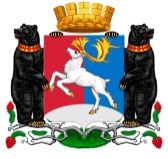 Камчатский крайАдминистрация  городского  округа «посёлок Палана»ПОСТАНОВЛЕНИЕ10.01.2019 № 01В целях корректировки состава муниципальной общественной комиссии по обеспечению реализации муниципальной программы «Формирование современной городской среды в городском округе «поселок Палана» на 2018-2022 годы», утвержденной постановлением Администрации городского округа «поселок Палана» от 05.06.2018 № 70,АДМИНИСТРАЦИЯ ПОСТАНОВЛЯЕТ:1. Внести в состав муниципальной общественной комиссии по обеспечению реализации муниципальной программы «Формирование современной городской среды в городском округе «поселок Палана» на 2018-2022 годы», утвержденной постановлением Администрации городского округа «поселок Палана» от 05.06.2018 № 70, следующие изменения:1.1 ввести в состав комиссии в качестве члена Ульянова Андрея Андреевича – специалиста по капитальному строительству и архитектуре отдела жилищно-коммунального хозяйства Комитета по управлению муниципальным имуществом городского округа «поселок Палана».2. Контроль исполнения настоящего постановления оставляю за собой.О внесении изменений в постановление Администрации городского округа «поселок Палана» от 05.06.2018 № 70    «О Муниципальной общественной комиссии по обеспечению реализации муниципальной программы «Формирование современной городской среды в городском округе «поселок Палана» на 2018-2022 годы»Глава городского округа «поселок Палана»О.П. Мохирева